В соответствии с бюджетным законодательством Российской Федерации, постановлением Администрации Истоминского сельского поселения от 01.08.2018 № 166 «Об утверждении Порядка разработки, реализации и оценки эффективности муниципальных программ Истоминского сельского поселения»,-ПОСТАНОВЛЯЮ:Утвердить отчет об исполнении плана реализации муниципальной программы «Энергоэффективность» Истоминского сельского поселения за 2019 год и эффективности использования финансовых средств согласно приложению к настоящему постановлению.Настоящее постановление подлежит опубликованию (обнародованию).Контроль над выполнением постановления возложить на Заместителя Главы Администрации Истоминского сельского поселения Д.А. Кудовба.Глава Администрации Истоминского сельского поселения                                             О.А. КалининаПостановление вносит отдел по имущественным и земельнымотношениям, ЖКХ, благоустройству,                                                                                                     архитектуре и предпринимательству                                                                                                   Пояснительная информация к вопросу «Об исполнении плана реализации муниципальной программы Истоминского сельского поселения «Энергоэффективность» за 2019 год»Муниципальная программа Истоминского сельского поселения Аксайского района «Энергоэффективность» (далее – муниципальная программа) утверждена постановлением Администрации Истоминского сельского поселения от 29.11.2018 № 269. На реализацию муниципальной программы в 2019 году средств бюджета не предусмотрены. Муниципальная программа включает в себя следующие подпрограммы:Подпрограмма 1 – «Энергосбережение и повышение энергетической эффективности» (далее Подпрограмма 1);В соответствии с постановлением Администрации Истоминского сельского поселения от 07.08.2018 № 174 «Об утверждении методических рекомендаций по разработке и реализации муниципальных программ Истоминского сельского поселения», постановлением Администрации Истоминского сельского поселения от 29.12.2018 № 304 утвержден план реализации муниципальной программы Истоминского сельского поселения «Энергоэффективность» на 2019 год. На реализацию мероприятий Подпрограммы 1 на 2019 год средства бюджета не предусмотрены. Отчет об исполнении плана реализации муниципальной программы Истоминского сельского поселения «Энергоэффективность» за 2019 год представлен в приложении к пояснительной информации.   Приложение к ПостановлениюГлавы Администрации Истоминскогосельского поселенияот 06.03.2020г. № 55Отчет об исполнении плана  реализации муниципальной программы: «Энергоэффективность"с 01.01.2019 г. по 31.12.2019г.Глава администрации Истоминского сельского поселения                                                                                                                                                  О.А. Калинина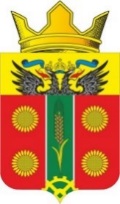 АДМИНИСТРАЦИЯ ИСТОМИНСКОГО СЕЛЬСКОГО ПОСЕЛЕНИЯ АКСАЙСКОГО РАЙОНА РОСТОВСКОЙ ОБЛАСТИПОСТАНОВЛЕНИЕАДМИНИСТРАЦИЯ ИСТОМИНСКОГО СЕЛЬСКОГО ПОСЕЛЕНИЯ АКСАЙСКОГО РАЙОНА РОСТОВСКОЙ ОБЛАСТИПОСТАНОВЛЕНИЕАДМИНИСТРАЦИЯ ИСТОМИНСКОГО СЕЛЬСКОГО ПОСЕЛЕНИЯ АКСАЙСКОГО РАЙОНА РОСТОВСКОЙ ОБЛАСТИПОСТАНОВЛЕНИЕАДМИНИСТРАЦИЯ ИСТОМИНСКОГО СЕЛЬСКОГО ПОСЕЛЕНИЯ АКСАЙСКОГО РАЙОНА РОСТОВСКОЙ ОБЛАСТИПОСТАНОВЛЕНИЕАДМИНИСТРАЦИЯ ИСТОМИНСКОГО СЕЛЬСКОГО ПОСЕЛЕНИЯ АКСАЙСКОГО РАЙОНА РОСТОВСКОЙ ОБЛАСТИПОСТАНОВЛЕНИЕАДМИНИСТРАЦИЯ ИСТОМИНСКОГО СЕЛЬСКОГО ПОСЕЛЕНИЯ АКСАЙСКОГО РАЙОНА РОСТОВСКОЙ ОБЛАСТИПОСТАНОВЛЕНИЕАДМИНИСТРАЦИЯ ИСТОМИНСКОГО СЕЛЬСКОГО ПОСЕЛЕНИЯ АКСАЙСКОГО РАЙОНА РОСТОВСКОЙ ОБЛАСТИПОСТАНОВЛЕНИЕАДМИНИСТРАЦИЯ ИСТОМИНСКОГО СЕЛЬСКОГО ПОСЕЛЕНИЯ АКСАЙСКОГО РАЙОНА РОСТОВСКОЙ ОБЛАСТИПОСТАНОВЛЕНИЕАДМИНИСТРАЦИЯ ИСТОМИНСКОГО СЕЛЬСКОГО ПОСЕЛЕНИЯ АКСАЙСКОГО РАЙОНА РОСТОВСКОЙ ОБЛАСТИПОСТАНОВЛЕНИЕАДМИНИСТРАЦИЯ ИСТОМИНСКОГО СЕЛЬСКОГО ПОСЕЛЕНИЯ АКСАЙСКОГО РАЙОНА РОСТОВСКОЙ ОБЛАСТИПОСТАНОВЛЕНИЕАДМИНИСТРАЦИЯ ИСТОМИНСКОГО СЕЛЬСКОГО ПОСЕЛЕНИЯ АКСАЙСКОГО РАЙОНА РОСТОВСКОЙ ОБЛАСТИПОСТАНОВЛЕНИЕ06.03.2020№5555х. Островскогох. Островскогох. Островскогох. Островскогох. Островскогох. Островскогох. Островскогох. Островскогох. Островскогох. Островскогох. Островского«Об утверждении отчета об исполнении плана реализации муниципальной программы Истоминского сельского поселения «Энергоэффективность» за 2019 год»«Об утверждении отчета об исполнении плана реализации муниципальной программы Истоминского сельского поселения «Энергоэффективность» за 2019 год»«Об утверждении отчета об исполнении плана реализации муниципальной программы Истоминского сельского поселения «Энергоэффективность» за 2019 год»«Об утверждении отчета об исполнении плана реализации муниципальной программы Истоминского сельского поселения «Энергоэффективность» за 2019 год»«Об утверждении отчета об исполнении плана реализации муниципальной программы Истоминского сельского поселения «Энергоэффективность» за 2019 год»«Об утверждении отчета об исполнении плана реализации муниципальной программы Истоминского сельского поселения «Энергоэффективность» за 2019 год»«Об утверждении отчета об исполнении плана реализации муниципальной программы Истоминского сельского поселения «Энергоэффективность» за 2019 год»«Об утверждении отчета об исполнении плана реализации муниципальной программы Истоминского сельского поселения «Энергоэффективность» за 2019 год»«Об утверждении отчета об исполнении плана реализации муниципальной программы Истоминского сельского поселения «Энергоэффективность» за 2019 год»«Об утверждении отчета об исполнении плана реализации муниципальной программы Истоминского сельского поселения «Энергоэффективность» за 2019 год»«Об утверждении отчета об исполнении плана реализации муниципальной программы Истоминского сельского поселения «Энергоэффективность» за 2019 год»№ п/пНаименование основного мероприятия,контрольного события программыОтветственный 
 исполнитель  
  (заместитель руководителя ОИВ/ФИО)Результат реализации мероприятия (краткое описание)Фактическая дата начала   
реализации 
мероприятияФактическая дата окончания
реализации  
мероприятия, 
наступления  
контрольного 
событияРасходы бюджета поселения на реализацию муниципальной      
программы, тыс. руб.Расходы бюджета поселения на реализацию муниципальной      
программы, тыс. руб.Расходы бюджета поселения на реализацию муниципальной      
программы, тыс. руб.Расходы бюджета поселения на реализацию муниципальной      
программы, тыс. руб.Объемы неосвоенных средств и причины их неосвоения, тыс. руб.   
<1>№ п/пНаименование основного мероприятия,контрольного события программыОтветственный 
 исполнитель  
  (заместитель руководителя ОИВ/ФИО)Результат реализации мероприятия (краткое описание)Фактическая дата начала   
реализации 
мероприятияФактическая дата окончания
реализации  
мероприятия, 
наступления  
контрольного 
событияпредусмотреномуниципальной программойПредусмотрено сводной бюджетной рописьюфакт на отчетную дату <1>факт на отчетную дату <1>Объемы неосвоенных средств и причины их неосвоения, тыс. руб.   
<1>1234567888101Программа  «Энергоэффективность»Программа  «Энергоэффективность»Программа  «Энергоэффективность»Программа  «Энергоэффективность»Программа  «Энергоэффективность»Программа  «Энергоэффективность»Программа  «Энергоэффективность»Программа  «Энергоэффективность»Программа  «Энергоэффективность»Программа  «Энергоэффективность»1.Подпрограмма 1 «Энергосбережение и повышение энергетической эффективности»Подпрограмма 1 «Энергосбережение и повышение энергетической эффективности»Подпрограмма 1 «Энергосбережение и повышение энергетической эффективности»Подпрограмма 1 «Энергосбережение и повышение энергетической эффективности»Подпрограмма 1 «Энергосбережение и повышение энергетической эффективности»Подпрограмма 1 «Энергосбережение и повышение энергетической эффективности»Подпрограмма 1 «Энергосбережение и повышение энергетической эффективности»Подпрограмма 1 «Энергосбережение и повышение энергетической эффективности»Подпрограмма 1 «Энергосбережение и повышение энергетической эффективности»Подпрограмма 1 «Энергосбережение и повышение энергетической эффективности»1.1Мероприятия по энергосбережениюНачальник отдела имущественных и земельных отношений, ЖКХ благоустройству, архитектуре и предпринимательству.01.01.2019г.31.12.2019г.0,00,00,00,001.2Основное мероприятиеМероприятия по проведению обязательного энергетического обследованияНачальник отдела имущественных и земельных отношений, ЖКХ благоустройству, архитектуре и предпринимательству01.01.2019г.31.12.2019г.0,00,00,00,00Контрольное событие: Создание условий для исполнения требований в области энергоэффективности и энергосбереженияПовышение энергетической эффективности бюджетных учреждений